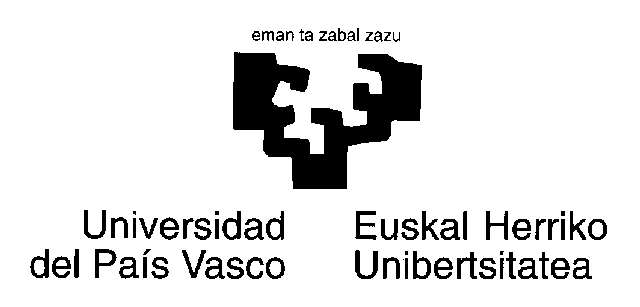 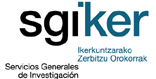 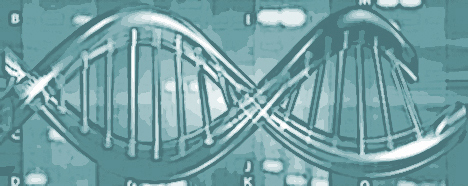 sekuentziazio masiboa - NGS / secuenciación masiva – NGS / massive sequencing - NGSRUN MiSeq (Illumina)ESKAERA-ORRIA / HOJA DE PEDIDO / ORDER FORMERABILTZAILEA / USUARIO / USER:E-MAIL:ERAKUNDEA / EMPRESA / COMPANY:SAILA / DEPARTAMENTO / DEPARTMENT:DATA / FECHA / DATE:FAKTURAZIOA / FACTURACION / INVOICE DATA:(Nº orgánica, funcional y económica o NIF):___________________________________________________________________________________ESKATUTAKO PROIEKTUA / PROYECTO SOLICITADO / REQUESTED PROJECTHAUTATU / SELECCIONAR / SELECT* Erabiltzaileak kargatutako kartutxoa erabiliz; manipulazioa teknikariaren ardura da / El usuario aporta el cartucho cargado; la manipulación es responsabilidad del técnico / The user brings the loaded cartridge; Handling is the responsibility of the technician.